Μ   Ε   Λ   Ε   Τ  Η Παροχή υπηρεσιών για την ωρίμανση πρότασης ενεργειακής αναβάθμισης κτιρίων Κοινότητας ΒαρνάβαΕΚΘΕΣΗ ΣΚΟΠΙΜΟΤΗΤΑΣΑ. ΓΕΝΙΚΑ	Η παρούσα μελέτη συντάσσεται από τη Διεύθυνση Τεχνικών Υπηρεσιών του Δήμου Μαραθώνος, Τμήμα Συγκοινωνιακών και Κτιριακών Έργων, για την κάλυψη της ανάγκης αναφορικά με την ωρίμανση πρότασης χρηματοδότησης ενεργειακής αναβάθμισης κτιρίων στη Δημοτική Κοινότητα Βαρνάβα.Συγκεκριμένα, από την Ειδική Υπηρεσία Διαχείρισης Ε.Π. Περιφέρειας Αττικής δημοσιεύθηκε η υπ’ αριθμ. πρωτ. 4061/14-12-2018 (ΑΔΑ:6ΚΤΑ7Λ7-ΞΒ5) Πρόσκληση (έκδοση : 1/0, Κωδικός Πρόσκλησης : ΑΤΤ088) για την υποβολή προτάσεων στη Δράση «Παρεμβάσεις βελτίωσης της ενεργειακής αποδοτικότητας σε δημόσια κτίρια», στο πλαίσιο του Περιφερειακού Επιχειρησιακού Προγράμματος «Αττική», στον Άξονα Προτεραιότητας 04 «Προώθηση της ενεργειακής απόδοσης της χρήσης ΑΠΕ και της Συμπαραγωγής και προώθηση χαμηλών εκπομπών διοξειδίου του άνθρακα στις αστικές περιοχές», ο οποίος συγχρηματοδοτείται από το Ευρωπαϊκό Ταμείο Περιφερειακής Ανάπτυξης (ΕΤΠΑ).	Κατόπιν σωρείας αιτημάτων παράτασης της προθεσμίας υποβολής της πρόσκλησης ATT088, που έγιναν από εκπροσώπους των προσκεκλημένων Δήμων, των έκτακτων μέτρων αντιμετώπισης του κορωνοϊού COVID-19, καθώς και του γεγονότος της υποβολής μόνον ενός αιτήματος μέχρι τις 13-01-2020, η Ειδική Υπηρεσία Διαχείρισης Ε.Π. Περιφέρειας Αττικής εξέδωσε την υπ’ αριθμ. πρωτ. 952/27-03-2020 (ΑΔΑ:68ΨΛ7Λ7-Χ86) Πρόσκληση (έκδοση : 5/0, Κωδικός Πρόσκλησης : ΑΤΤ088)με καταληκτική ημερομηνία λήξης υποβολής προτάσεων την 31/08/2020, 06:00:00.Β. ΣΥΝΟΠΤΙΚΗ ΠΕΡΙΓΡΑΦΗ ΧΑΡΑΚΤΗΡΙΣΤΙΚΩΝ ΠΡΟΣΚΛΗΣΗΣ ΑΤΤ088Η δράση έχει ως στόχο την ενεργειακή αναβάθμιση των ενεργοβόρων κτιρίων ή κτιριακών μονάδων αρμοδιότητας των ΟΤΑ Α’ βαθμού, με σκοπό την επίτευξη των στόχων που έχουν τεθεί στο Επιχειρησιακό Πρόγραμμα. Τα επιδιωκόμενα αποτελέσματα της δράσης αφορούν στη μείωση της κατανάλωσης ενέργειας των δημοτικών κτιρίων και στην παράλληλη μείωση των εκπομπών CO2 μέσω της βελτίωσης της ενεργειακής απόδοσης και της χρήσης ΑΠΕ στις κτιριακές υποδομές του δημόσιου τομέα, μέσω της υιοθέτησης ενεργειακά αποδοτικών συστημάτων για ψύξη και θέρμανση χώρων και την παραγωγή ζεστού νερού χρήσης, καθώς και μέσω εφαρμογής λοιπών τεχνολογιών εξοικονόμησης ενέργειας. Η κάλυψη του ενεργειακού στόχου θα διασφαλίζεται μέσω της διενέργειας ενεργειακής επιθεώρησης από Ενεργειακό Επιθεωρητή τόσο πριν, όσο και μετά την υλοποίηση των παρεμβάσεων. Κατά το σχεδιασμό των δράσεων ενεργειακής αναβάθμισης στα κτίρια ή τις κτιριακές μονάδες αρμοδιότητας των ΟΤΑ Α’ βαθμού από τους δυνητικούς δικαιούχους θα πρέπει να τίθενται κριτήρια που αφορούν κατ’ αρχάς στην ενεργειακή κατανάλωση και τα χαρακτηριστικά των κτιρίων (π.χ. χρήση κτιρίου, προφίλ λειτουργίας, παλαιότητα συστημάτων, συνολική επιφάνεια, κατηγορία ενεργειακής απόδοσης κ.α.) προκειμένου να δοθεί προτεραιότητα σε κτίρια και κτιριακές μονάδες που έχουν υψηλή ενεργειακή κατανάλωση και μέσω της αναβάθμισης των οποίων επιτυγχάνεται μεγαλύτερη εξοικονόμηση ενέργειας. Στη συνέχεια, οι προς χρηματοδότηση παρεμβάσεις θα περιλαμβάνουν, όπου αυτό είναι λειτουργικά και τεχνικά εφικτό καθώς και οικονομικά σκόπιμο, έξυπνα συστήματα διαχείρισης ενέργειας και αξιοποίηση ΑΠΕ, με την προϋπόθεση ότι στις συγκεκριμένες υποδομές έχουν προβλεφθεί κατ’ αρχάς οι απαραίτητες παρεμβάσεις εξοικονόμησης ενέργειας. Ειδικότερα, οι δικαιούχοι θα πρέπει να επιλέγουν δράσεις ενεργειακής αναβάθμισης δημοσίων κτιρίων ή κτιριακών μονάδων αρμοδιότητάς τους, που:Έχουν μεγάλη ενεργειακή κατανάλωσηΕπιτυγχάνουν το μεγαλύτερο δυνατό επίπεδο εξοικονόμησης ενέργειαςΣυμβάλλουν στην ευαισθητοποίηση του πληθυσμούΕπιλέξιμες προς χρηματοδότηση είναι παρεμβάσεις ενεργειακής αναβάθμισης σε κτίρια που πληρούν αθροιστικά τις εξής προϋποθέσεις: Είναι νομίμως υφιστάμενα κτίρια αρμοδιότητας των δυνητικών δικαιούχων (δηλαδή κτίρια που διαθέτουν οικοδομική άδεια και αυτή ανταποκρίνεται στην τρέχουσα κατάσταση ή κτίρια στα οποία οι τυχόν αποκλίσεις έχουν ρυθμιστεί και υπαχθεί στις διατάξεις νόμων περί τακτοποίησης αυθαιρεσιών)Είναι ιδιοκτησίας του δικαιούχουΚατατάσσονται με τον Κανονισμό Ενεργειακής Απόδοσης Κτιρίων (ΚΕΝΑΚ) σε κατηγορία ενεργειακής απόδοσης μικρότερης ή ίσης της Δ βάσει του Πιστοποιητικού Ενεργειακής Απόδοσης (ΠΕΑ), το οποίο έχει εκδοθεί μετά την 26.11.2017 (27.11.2017 η ημερομηνία ενεργοποίησης του πληροφοριακού συστήματος έκδοσης Πιστοποιητικών Ενεργειακής Απόδοσης βάσει του ΚΕΝΑΚ που έχει εγκριθεί με την απόφαση ΔΕΠΕΑ/οικ. 178581/30.06.2017, ΦΕΚ Β’ 2367/12.07.2017)Δεν αποτελούν αθλητική εγκατάστασηΔιαθέτουν Δελτίο Πρωτοβάθμιου Προσεισμικού Ελέγχου και δεν παρουσιάζουν ανεπαρκή σεισμική ικανότητα (http://www.oasp.gr/node/74) και Διαθέτουν το προβλεπόμενο από το νόμο «Φύλλο Συντήρησης και Ρύθμισης των εγκαταστάσεων σταθερών εστιών καύσης για τη θέρμανση κτιρίων και νερού» του τελευταίου έτους (ΥΑ ΟΙΚ.: 189533/11 (ΦΕΚ 2654 Β/9-11-2011): «Ρύθμιση θεμάτων σχετικών με τη λειτουργία των σταθερών εστιών καύσης για τη θέρμανση κτιρίων και νερού»).Η συμμετοχή του ΠΕΠ «Αττική» δεν μπορεί να ξεπεράσει τα 1,20 € ανά εξοικονομούμενη κιλοβατώρα ανά έτος (kWh/έτος) για σχολικά κτήρια και 1,50 € αντίστοιχα για κτίρια του τριτογενή τομέα, όπου εξοικονομούμενη ενέργεια θεωρείται η διαφορά αρχικού με τελικό ΠΕΑ επί το εμβαδό του κτιρίου που έγιναν οι επεμβάσεις.Γ. ΠΛΗΡΩΣΗ ΠΡΟΫΠΟΘΕΣΕΩΝ ΣΥΜΜΕΤΟΧΗΣ	Ο Δήμος Μαραθώνος συγκαταλέγεται στους προσκεκλημένους Δήμους της εν λόγω πρόσκλησης, ο, δε, μέγιστος προϋπολογισμός των υποβαλλόμενων πράξεων καθορίζεται ανάλογα με τον μόνιμο πληθυσμό του κάθε Δήμου.Σύμφωνα με το ΦΕΚ 698 Β / 20-03-2014 περί τροποποίησης της Απόφασης με αρ. 11247/28-12-2012 (ΦΕΚ 3465 Β/28-12-2012) και θέμα "Αποτελέσματα της Απογραφής Πληθυσμού – Κατοικιών 2011 που αφορούν στο Μόνιμο Πληθυσμό της Χώρας" ο μόνιμος πληθυσμός του Δήμου Μαραθώνος έχει ως εξής :- Δημοτική Κοινότητα Μαραθώνα : 12.849 άτομα,- Δημοτική Κοινότητα Νέας Μάκρης : 16.670 άτομα,- Δημοτική Κοινότητα Βαρνάβα : 2.081 άτομα,- Τοπική Κοινότητα Γραμματικού : 1.823 άτομα,ήτοι συνολικός μόνιμος πληθυσμός Δήμου Μαραθώνος ανέρχεται σε 33.423 άτομα.Κατόπιν των ανωτέρω ο Δήμος μας δύναται να καταθέσει πρόταση χρηματοδότησης μέγιστου προϋπολογισμού 360.000,00 ευρώ. Δ. ΠΕΡΙΓΡΑΦΗ ΠΑΡΟΥΣΑΣ ΥΠΗΡΕΣΙΑΣΗ τεκμηριωμένη και ορθή σύνταξη (σύμφωνα με τις απαιτήσεις της Πρόσκλησης) της Πρότασης Πράξης του Δήμου είναι προαπαιτούμενο ώστε ο Δήμος Μαραθώνος να έχει αυξημένες πιθανότητες ένταξης στη Δράση. Οι παρεχόμενες υπηρεσίες θα αφορούν στην υποστήριξη της Δ/νσης Τεχνικών Υπηρεσιών του Δήμου Μαραθώνος στην προετοιμασία της Πρότασης Πράξης και στην υλοποίηση αυτής στην περίπτωση που ενταχθεί στο εν λόγω Επιχειρησιακό Πρόγραμμα. Συγκεκριμένα, θα πραγματοποιηθούν τα κάτωθι :Διερεύνηση του κτιριακού αποθέματος του Δήμου στην Κοινότητα Βαρνάβα και επιλογή των κτιρίων, που εμπίπτουν στις προϋποθέσεις της Πρόσκλησης. Έκδοση Πιστοποιητικών Ενεργειακής Απόδοσης (Π.Ε.Α.) και σύνταξη εντύπου πρότασης παρεμβάσεων για τα κτίρια, που θα ενταχθούν στην Πρόταση Πράξης του Δήμου.Σύνταξη Δελτίου Πρωτοβάθμιου Προσεισμικού Ελέγχου για τα εν λόγω κτίρια.Οικονομοτεχνική αξιολόγηση της Προτεινόμενης Πράξης, ήτοι: Επιλογή παρεμβάσεων λαμβάνοντας υπ’ όψιν τους οικονομικούς δείκτες της Πρόσκλησης (μέγιστη χρηματοδότηση ΠΕΠ Αττικής, μέγιστη χρηματοδότηση €/kWh σε σχολικά και δημοτικά κτίρια, απαιτούμενη βελτίωση ενεργειακής απόδοσης κτλ).Εκτίμηση κόστους παρεμβάσεων.Υπολογισμός ενεργειακών και περιβαλλοντικών δεικτών σύμφωνα με το Τεχνικό Δελτίο της Πρόσκλησης.Συγκρότηση φακέλου (π.χ. συλλογή στοιχείων τεκμηρίωσης νομιμότητας των κτιρίων, του ιδιοκτησιακού καθεστώτος, έκδοση των απαιτούμενων οικοδομικών αδειών/τακτοποιήσεων κ.λπ. ώστε να πληρούνται οι προϋποθέσεις ένταξης της Πράξης ). Σύνταξη Τεχνικού Δελτίου Έργου και υποστήριξη στην υποβολή της Πρότασης. Υποστήριξη κατά τη διάρκεια υλοποίησης της Πράξης (σε περίπτωση που αυτή ενταχθεί στο Επιχειρησιακό Πρόγραμμα «Αττική»), ήτοι:Υποστήριξη στην αξιολόγηση των χαρακτηριστικών του προς εγκατάσταση εξοπλισμού.Έλεγχος συμμόρφωσης Αναδόχου κυρίως έργου με τις συμβατικές του υποχρεώσεις. Υποβολή τριμηνιαίων εκθέσεων ανασκόπησης/εντοπισμού προβλημάτων /προτάσεων.Έκδοση των απαραίτητων οικοδομικών αδειών ή αδειών μικρής κλίμακας για τις παρεμβάσεις που θα πραγματοποιηθούν.Έκδοση Πιστοποιητικών Ενεργειακής Απόδοσης (Π.Ε.Α.) μετά την υλοποίηση των παρεμβάσεων, και σε κάθε περίπτωση πριν την ολοκλήρωση της Πράξης.Υποστήριξη κατά τη σύνταξη Τεχνικού Δελτίου Ολοκλήρωσης της Πράξης και την εν γένει συγκρότηση του φακέλου Ολοκλήρωσης της Πράξης.  Οι παρεχόμενες υπηρεσίες δεν δύναται να υλοποιηθούν από το προσωπικό της Δ/νσης Τεχνικών Υπηρεσιών του Δήμου μας καθόσον : πρέπει να πραγματοποιηθεί κατάταξη των κτιρίων της Πράξης σύμφωνα με τον Κανονισμό Ενεργειακής Απόδοσης Κτιρίων (ΚΕΝΑΚ) σε κατηγορία ενεργειακής απόδοσης μικρότερης ή ίσης της Δ. δεν επιτρέπεται από το ισχύον θεσμικό πλαίσιο η Έκδοση Πιστοποιητικών Ενεργειακής Απόδοσης από στελέχη Υπηρεσιών του Δήμου.απαιτείται εμπειρία σε επιλογή βέλτιστων οικονομοτεχνικά παρεμβάσεων ενεργειακής αναβάθμισης βάσει των απαιτήσεων και των δεικτών {ενεργειακών (βελτίωση ενεργειακής απόδοσης σε kWh πρωτογενούς ενέργειας), περιβαλλοντικών (μείωση εκπομπών  CO2) και οικονομικών (κόστος παρεμβάσεων ανά εξοικονομούμενη kWh πρωτογενούς ενέργειας)} που τίθενται στην Πρόσκληση. Επιλογή παρεμβάσεων λαμβάνοντας υπ’ όψη τους οικονομικούς δείκτες της Πρόσκλησης (μέγιστη χρηματοδότηση ΠΕΠ Αττικής, μέγιστη χρηματοδότηση €/kWh σε σχολικά και δημοτικά κτίρια, απαιτούμενη βελτίωση ενεργειακής απόδοσης κτλ).Υπολογισμός ενεργειακών και περιβαλλοντικών δεικτών σύμφωνα με το Τεχνικό Δελτίο της Πρόσκλησης.Η υπηρεσία μας, δε, δεν διαθέτει προσωπικό με τις αντίστοιχες ειδικότητες ήτοι Διπλωματούχο Μηχανολόγο Μηχανικό, Διπλωματούχο Ηλεκτρολόγο Μηχανικό κ.λ.π.Κατόπιν των ανωτέρω κρίνεται λοιπόν άμεση η ανάγκη για την ανάθεση της παρούσας Υπηρεσίας προκειμένου ο Δήμος μας να προβεί στη σύνταξη και υποβολή Πρότασης χρηματοδότησης στο πλαίσιο του Περιφερειακού Επιχειρησιακού Προγράμματος «Αττική», στον Άξονα Προτεραιότητας 04 «Προώθηση της ενεργειακής απόδοσης της χρήσης ΑΠΕ και της Συμπαραγωγής και προώθηση χαμηλών εκπομπών διοξειδίου του άνθρακα στις αστικές περιοχές», ο οποίος συγχρηματοδοτείται από το Ευρωπαϊκό Ταμείο Περιφερειακής Ανάπτυξης (ΕΤΠΑ).Η δαπάνη για την παρούσα προϋπολογίζεται στο ποσό των 19.877,40 ευρώ πλέον Φ.Π.Α. 24% (4.770,58 ευρώ), ήτοι η συνολική δαπάνη θα ανέλθει σε 24.647,98 ευρώ και θα καλυφθεί από ίδιους πόρους του Δήμου έτους 2020. Η εν λόγω δαπάνη περιλαμβάνεται στον προϋπολογισμό του έτους 2020 του Δήμου Μαραθώνος και αφορά :  ΠΡΟΜΕΤΡΗΣΗ ΜΕΛΕΤΗΣΠΡΟΫΠΟΛΟΓΙΣΜΟΣ ΜΕΛΕΤΗΣΣύμφωνα :α)  Με τις διατάξεις του Ν. 4412/2016 (ΦΕΚ 147 Α/ 08-08-2016) «Δημόσιες Συμβάσεις Έργων, Προμηθειών και Υπηρεσιών», και συγκεκριμένα του άρθρου 2, παρ. 3, εδ. 15.β) Με την υπ’ αριθμ. ΔΝΣγ/32129/ΦΝ 466/17 (ΦΕΚ 2519 Β/20-07-2017) Απόφαση Υπ. Υποδομών και Μεταφορών « Έγκριση Κανονισμού Προεκτιμώμενων Αμοιβών μελετών και παροχής τεχνικών και λοιπών συναφών επιστημονικών υπηρεσιών κατά τη διαδικασία της παρ. 8 δ του άρθρου 53 του ν. 4412/2016 (A' 147)».γ) Την υπ’ αριθμ. ΔΝΣ/οικ20641/ΦΝ439.6/19-03-2020 εγκύκλιο του Υπ. Υποδομών και Μεταφορών «Αναπροσαρμογή τιμής συντελεστή (τκ) του Κανονισμού Προεκτιμώμενων Αμοιβών Μελετών και Υπηρεσιών για το έτος 2020».η προεκτίμηση της αμοιβής για την παρούσα υπηρεσία υπολογίζεται ως εξής : Η προεκτιμώμενη αμοιβή σε ευρώ υπολογίζεται σύμφωνα με το άρθρο ΓΕΝ.4 «Αμοιβή μηχανικών ή άλλων επιστημόνων ανάλογα με τον χρόνο απασχόλησης» του ανωτέρω (β) Κανονισμού, ήτοι :Για επιστήμονα εμπειρίας μέχρι 10 έτη: 300*τκ,όπου τκ είναι ο συντελεστής του άρθρου ΓΕΝ. 3 και σύμφωνα με την ανωτέρω (γ) εγκύκλιο έχει τιμή 1,227.Κατά συνέπεια, το κόστος της ανθρωποημέρας υπολογίζεται ως εξής :300 x 1,227 = 368,10 ευρώΚατόπιν των ανωτέρω, το κόστος της παρεχόμενης υπηρεσίας υπολογίζεται ως κατωτέρω :ΤΙΜΟΛΟΓΙΟ ΜΕΛΕΤΗΣΆΡΘΡΟ 1 Υποστήριξη στην προετοιμασία της Πρότασης Πράξης του Δήμου Μαραθώνος στην Πρόσκληση ΑΤΤ088 της Ειδικής Υπηρεσίας Διαχείρισης Ε.Π. Περιφέρειας Αττικής.Για την παροχή υπηρεσίας υποστήριξης στην προετοιμασία της Πρότασης Πράξης του Δήμου Μαραθώνος στην Πρόσκληση ΑΤΤ088 της Ειδικής Υπηρεσίας Διαχείρισης Ε.Π. Περιφέρειας Αττικής, σύμφωνα με τις τεχνικές προδιαγραφές της παρούσας μελέτης.ΤΙΜΗ ΑΝΑ ΑΝΘΡΩΠΟΗΜΕΡΑ : τριακόσια εξήντα οκτώ ευρώ και δέκα λεπτά (368,10 ευρώ)ΆΡΘΡΟ 2 Έκδοση Πιστοποιητικών Ενεργειακής Απόδοσης (Π.Ε.Α.) και σύνταξη εντύπου πρότασης παρεμβάσεων για τα κτίρια που θα ενταχθούν στην Πρόταση Πράξης του Δήμου.Για την παροχή υπηρεσιών Έκδοσης Πιστοποιητικών Ενεργειακής Απόδοσης (Π.Ε.Α.) και σύνταξης εντύπου πρότασης παρεμβάσεων για τα κτίρια που θα ενταχθούν στην Πρόταση Πράξης του Δήμου, σύμφωνα με τις τεχνικές προδιαγραφές της παρούσας μελέτης.ΤΙΜΗ ΑΝΑ ΑΝΘΡΩΠΟΗΜΕΡΑ : τριακόσια εξήντα οκτώ ευρώ και δέκα λεπτά (368,10 ευρώ)ΆΡΘΡΟ 3 Οικονομοτεχνική αξιολόγηση της Προτεινόμενης Πράξης.Για την παροχή υπηρεσιών Οικονομοτεχνικής αξιολόγησης της Προτεινόμενης Πράξης, σύμφωνα με τις τεχνικές προδιαγραφές της παρούσας μελέτης.ΤΙΜΗ ΑΝΑ ΑΝΘΡΩΠΟΗΜΕΡΑ : τριακόσια εξήντα οκτώ ευρώ και δέκα λεπτά (368,10 ευρώ)ΆΡΘΡΟ 4 Σύνταξη Δελτίου Πρωτοβάθμιου Προσεισμικού Ελέγχου για τα κτίρια που θα ενταχθούν στην Πρόταση Πράξης του Δήμου.Για την παροχή υπηρεσιών σύνταξης Δελτίου Πρωτοβάθμιου Προσεισμικού Ελέγχου για τα κτίρια που θα ενταχθούν στην Πρόταση Πράξης του Δήμου, σύμφωνα με τις τεχνικές προδιαγραφές της παρούσας μελέτης.ΤΙΜΗ ΑΝΑ ΑΝΘΡΩΠΟΗΜΕΡΑ : τριακόσια εξήντα οκτώ ευρώ και δέκα λεπτά (368,10 ευρώ)ΆΡΘΡΟ 5 Υποστήριξη στην παρακολούθηση της ενταχθείσας Πράξης.Για την παροχή υπηρεσιών υποστήριξης στην παρακολούθηση της ενταχθείσας Πράξης, σύμφωνα με τις τεχνικές προδιαγραφές της παρούσας μελέτης.ΤΙΜΗ ΑΝΑ ΑΝΘΡΩΠΟΗΜΕΡΑ : τριακόσια εξήντα οκτώ ευρώ και δέκα λεπτά (368,10 ευρώ)ΆΡΘΡΟ 6 Υποστήριξη κατά την Ολοκλήρωση της Πράξης.Για την παροχή υπηρεσιών υποστήριξης κατά την Ολοκλήρωση της Πράξης, σύμφωνα με τις τεχνικές προδιαγραφές της παρούσας μελέτης.ΤΙΜΗ ΑΝΑ ΑΝΘΡΩΠΟΗΜΕΡΑ : τριακόσια εξήντα οκτώ ευρώ και δέκα λεπτά (368,10 ευρώ)ΤΕΧΝΙΚΕΣ ΠΡΟΔΙΑΓΡΑΦΕΣΆΡΘΡΟ 1 Υποστήριξη στην προετοιμασία της Πρότασης Πράξης του Δήμου Μαραθώνος στην Πρόσκληση ΑΤΤ088 της Ειδικής Υπηρεσίας Διαχείρισης Ε.Π. Περιφέρειας Αττικής.Θα παρασχεθούν υπηρεσίες για τη :α) Διερεύνηση του κτιριακού αποθέματος του Δήμου στην Κοινότητα Βαρνάβα και διαλογή των κτιρίων που εμπίπτουν στις προϋποθέσεις της Πρόσκλησης.β) Επιλογή, σε συνεργασία με τις Υπηρεσίες του Δήμου, των κτιρίων που θα ενταχθούν στην Πρόταση Πράξης του Δήμου.γ) Συγκρότηση φακέλου (π.χ. συλλογή στοιχείων τεκμηρίωσης νομιμότητας των κτιρίων, του ιδιοκτησιακού καθεστώτος, έκδοση των απαιτούμενων οικοδομικών αδειών/τακτοποιήσεων κ.λ.π. ώστε να πληρούνται οι προϋποθέσεις ένταξης της Πράξης ). δ) Σύνταξη Τεχνικού Δελτίου Έργου και υποστήριξη στην υποβολή της Πρότασης. ΆΡΘΡΟ 2 Έκδοση Πιστοποιητικών Ενεργειακής Απόδοσης (Π.Ε.Α.) και σύνταξη εντύπου πρότασης παρεμβάσεων για τα κτίρια που θα ενταχθούν στην Πρόταση Πράξης του Δήμου.Έκδοση Πιστοποιητικών Ενεργειακής Απόδοσης (Π.Ε.Α.), πριν και μετά την υλοποίηση των παρεμβάσεων, και σε κάθε περίπτωση πριν την ολοκλήρωση της Πράξης, και σύνταξη εντύπου πρότασης παρεμβάσεων για τα κτίρια που θα ενταχθούν στην Πρόταση Πράξης του Δήμου.ΆΡΘΡΟ 3 Οικονομοτεχνική αξιολόγηση της Προτεινόμενης Πράξης.Οικονομοτεχνική αξιολόγηση της Προτεινόμενης Πράξης, ήτοι: Επιλογή παρεμβάσεων λαμβάνοντας υπ’ όψιν τους οικονομικούς δείκτες της Πρόσκλησης (μέγιστη χρηματοδότηση ΠΕΠ Αττικής, μέγιστη χρηματοδότηση €/kWh σε σχολικά και δημοτικά κτίρια, απαιτούμενη βελτίωση ενεργειακής απόδοσης κτλ).Εκτίμηση κόστους παρεμβάσεων.Υπολογισμός ενεργειακών και περιβαλλοντικών δεικτών σύμφωνα με το Τεχνικό Δελτίο της Πρόσκλησης.ΆΡΘΡΟ 4 Σύνταξη Δελτίου Πρωτοβάθμιου Προσεισμικού Ελέγχου για τα κτίρια που θα ενταχθούν στην Πρόταση Πράξης του Δήμου.Σύνταξη Δελτίου Πρωτοβάθμιου Προσεισμικού Ελέγχου για τα κτίρια που θα ενταχθούν στην Πρόταση Πράξης του Δήμου.ΆΡΘΡΟ 5 Υποστήριξη στην παρακολούθηση της ενταχθείσας Πράξης.Υποστήριξη των Υπηρεσιών του Δήμου στην παρακολούθηση της ενταχθείσας Πράξης, ήτοι:Υποστήριξη των Υπηρεσιών του Δήμου στην αξιολόγηση των χαρακτηριστικών του προς εγκατάσταση εξοπλισμού.Έλεγχος συμμόρφωσης Αναδόχου κυρίως έργου με τις συμβατικές του υποχρεώσεις. Υποβολή τριμηνιαίων εκθέσεων ανασκόπησης / εντοπισμού προβλημάτων /προτάσεων.Έκδοση των απαραίτητων οικοδομικών αδειών ή αδειών μικρής κλίμακας για τις παρεμβάσεις που θα πραγματοποιηθούν.ΆΡΘΡΟ 6 Υποστήριξη κατά την Ολοκλήρωση της Πράξης.Υποστήριξη κατά τη σύνταξη Τεχνικού Δελτίου Ολοκλήρωσης της Πράξης και την εν γένει συγκρότηση του φακέλου Ολοκλήρωσης της Πράξης.ΕΙΔΙΚΗ ΣΥΓΓΡΑΦΗ ΥΠΟΧΡΕΩΣΕΩΝΆρθρο 1ο : Αντικείμενο.Η παρούσα μελέτη συντάσσεται από τη Διεύθυνση Τεχνικών Υπηρεσιών του Δήμου Μαραθώνος, Τμήμα Συγκοινωνιακών και Κτιριακών Έργων, για την κάλυψη της ανάγκης αναφορικά με την ωρίμανση πρότασης χρηματοδότησης ενεργειακής αναβάθμισης κτιρίων στη Δημοτική Κοινότητα Βαρνάβα.Συγκεκριμένα, από την Ειδική Υπηρεσία Διαχείρισης Ε.Π. Περιφέρειας Αττικής δημοσιεύθηκε η υπ’ αριθμ. πρωτ. 4061/14-12-2018 (ΑΔΑ:6ΚΤΑ7Λ7-ΞΒ5) Πρόσκληση (έκδοση : 1/0, Κωδικός Πρόσκλησης : ΑΤΤ088) για την υποβολή προτάσεων στη Δράση «Παρεμβάσεις βελτίωσης της ενεργειακής αποδοτικότητας σε δημόσια κτίρια», στο πλαίσιο του Περιφερειακού Επιχειρησιακού Προγράμματος «Αττική», στον Άξονα Προτεραιότητας 04 «Προώθηση της ενεργειακής απόδοσης της χρήσης ΑΠΕ και της Συμπαραγωγής και προώθηση χαμηλών εκπομπών διοξειδίου του άνθρακα στις αστικές περιοχές», ο οποίος συγχρηματοδοτείται από το Ευρωπαϊκό Ταμείο Περιφερειακής Ανάπτυξης (ΕΤΠΑ).Άρθρο 2ο : Ισχύουσες διατάξεις.Η εκτέλεση της παρούσας διέπεται από τις παρακάτω διατάξεις :Του Ν. 4412/8-8-2016 (ΦΕΚ 147 Ά/8-8-2016) «Δημόσιες Συμβάσεις Έργων, Προμηθειών και Υπηρεσιών (προσαρμογή στις Οδηγίες 2014/24/ΕΕ και 2014/25/ΕΕ», όπως τροποποιήθηκε και ισχύει. Του Ν. 4270/2014 (Α' 143) «Αρχές δημοσιονομικής διαχείρισης και εποπτείας (ενσωμάτωση της Οδηγίας 2011/85/ΕΕ) – δημόσιο λογιστικό και άλλες διατάξεις»Του Ν. 3463/2006 περί «Κυρώσεως του Δημοτικού και Κοινοτικού Κώδικα (Δ.Κ.Κ.)»,
 (Φ.Ε.Κ. 114/τ.Α’ 8-6-2006).Του Ν.3852/2010 (Φ.Ε.Κ. 87/τ.Α΄/7-6-2010) «Νέα Αρχιτεκτονική της Αυτοδιοίκησης και της Αποκεντρωμένης Διοίκησης − Πρόγραμμα Καλλικράτης».Τις διατάξεις του ν. 3548/2007 (Α’ 68) «Καταχώριση δημοσιεύσεων των φορέων του Δημοσίου στο νομαρχιακό και τοπικό Τύπο και άλλες διατάξεις».Του Ν. 4555/2018 (ΦΕΚ 133/τ.Α΄/19-07-2018) «Μεταρρύθμιση του θεσμικού πλαισίου της Τοπικής Αυτοδιοίκησης - Εμβάθυνση της Δημοκρατίας - Ενίσχυση της Συμμετοχής – Βελτίωση της οικονομικής και αναπτυξιακής λειτουργίας των Ο.Τ.Α. [Πρόγραμμα «ΚΛΕΙΣΘΕΝΗΣ Ι»] -Ρυθμίσεις για τον εκσυγχρονισμό του πλαισίου οργάνωσης και λειτουργίας των ΦΟΔΣΑ - Ρυθμίσεις για την αποτελεσματικότερη, ταχύτερη και ενιαία άσκηση των αρμοδιοτήτων σχετικά με την απονομή ιθαγένειας και την πολιτογράφηση - Λοιπές διατάξεις αρμοδιότητας Υπουργείου Εσωτερικών και άλλες διατάξεις».Του N. 3861/2010 (Φ.Ε.Κ. 112/τ.Α’/13-7-2010) «Ενίσχυση της διαφάνειας με την υποχρεωτική ανάρτηση νόμων και πράξεων των κυβερνητικών, διοικητικών και αυτοδιοικητικών οργάνων στο διαδίκτυο «Πρόγραμμα Διαύγεια» και άλλες διατάξεις».Του Π.Δ. 80/2016 «Ανάληψη Υποχρεώσεων από τους διατάκτες».Του Ν. 4152/2013 (ΦΕΚ 107/τ.Α΄/9-5-2013) «Επείγοντα μέτρα εφαρμογής των νόμων 4046/2012, 4093/2012 και 4127/2013» και της παραγράφου Ζ αυτού «Προσαρμογή της Ελληνικής Νομοθεσίας στην οδηγία 2011/7 της 16ης Φεβρουαρίου 2011 για την καταπολέμηση των καθυστερήσεων πληρωμών στις εμπορικές συναλλαγές». Του Ν. 4250/2014 (ΦΕΚ 74/τ.Α΄/26-3-2014) «Διοικητικές Απλουστεύσεις – Καταργήσεις, Συγχωνεύσεις Νομικών Προσώπων και Υπηρεσιών του Δημοσίου Τομέα – Τροποποίηση Διατάξεων του Π.Δ. 318/1992 (Α΄ 161) και λοιπές ρυθμίσεις» και του με αριθ. πρωτ. ΔΙΣΚΠΟ/Φ.15/οικ.8342/01-04-2014 εγγράφου «Κατάργηση της υποχρέωσης υποβολής πρωτοτύπων ή επικυρωμένων αντιγράφων εγγράφων». Του άρθρου 11 του Ν. 4013/2011 (Φ.Ε.Κ. 204/τ.Α΄/15.9.2011) «Σύσταση ενιαίας Ανεξάρτητης Αρχής Δημοσίων Συμβάσεων και Κεντρικού Ηλεκτρονικού Μητρώου Δημοσίων Συμβάσεων – Αντικατάσταση του έκτου κεφαλαίου του ν. 3588/2007 (πτωχευτικός κώδικας) Προπτωχευτική διαδικασία εξυγίανσης και άλλες διατάξεις» όπως τροποποιήθηκε και ισχύει. Το ΦΕΚ 1781 Β/ 23-05-2017 «Ρύθμιση ειδικότερων θεμάτων λειτουργίας και διαχείρισης του Κεντρικού Ηλεκτρονικού Μητρώου Δημοσίων Συμβάσεων (ΚΗΜΔΗΣ) του Υπ. Οικονομίας & ανάπτυξης».Των σε εκτέλεση των ανωτέρω νόμων εκδοθεισών κανονιστικών πράξεων, των λοιπών διατάξεων που αναφέρονται ρητά ή απορρέουν από τα οριζόμενα στα συμβατικά τεύχη της παρούσας, καθώς και του συνόλου των διατάξεων του ασφαλιστικού, εργατικού, κοινωνικού, περιβαλλοντικού και φορολογικού δικαίου που διέπει την ανάθεση και εκτέλεση της παρούσας σύμβασης, έστω και αν δεν αναφέρονται ρητά παραπάνω.Άρθρο 3ο: Συμβατικά στοιχεία.Συμβατικά στοιχεία κατά σειρά ισχύος είναι :Η Πρόσκληση/Προκήρυξη.Το Τιμολόγιο προσφοράς του αναδόχου.Ο Προϋπολογισμός προσφοράς του αναδόχου.Οι Τεχνικές Προδιαγραφές.Η Τεχνική Περιγραφή.Η Ειδική Συγγραφή Υποχρεώσεων.Άρθρο 4ο: Δικαίωμα ΣυμμετοχήςΟ κάθε συμμετέχων στη διαδικασία ανάθεσης της παρούσας θα πρέπει επί ποινή αποκλεισμού να προσκομίσει :Πιστοποιητικό οικείου επιμελητηρίου με το οποίο θα πιστοποιείται η εγγραφή του σ’ αυτό  και το ειδικό επάγγελμά του, που θα έχει εκδοθεί το πολύ έξι μήνες πριν από την ημερομηνία διενέργειας της διαπραγμάτευσης.Να κατέχει Άδεια Ενεργειακού Επιθεωρητή Γ’ τάξης (ή σε περίπτωση εταιρίας να διαθέτει συνεργασία με Μηχανικό που κατέχει Άδεια Ενεργειακού Επιθεωρητή Γ’ τάξης). Πιστοποιητικό Συμμόρφωσης Συστήματος Διαχείρισης Ποιότητας ISO 9001 ή συναφές.Άρθρο 5ο : Σύμβαση.Μετά την επέλευση των έννομων αποτελεσμάτων της απόφασης κατακύρωσης, η αναθέτουσα αρχή προσκαλεί τον ανάδοχο να προσέλθει για την υπογραφή του συμφωνητικού, εντός είκοσι (20) ημερών από την κοινοποίηση σχετικής έγγραφης ειδικής πρόσκλησης. Εάν ο ανάδοχος δεν προσέλθει να υπογράψει το συμφωνητικό μέσα στην ορισθείσα προθεσμία κηρύσσεται έκπτωτος, σύμφωνα με τις διατάξεις του Ν.4412/2016. Άρθρο 6ο : Τρόπος πληρωμής.Η πληρωμή του Αναδόχου θα γίνεται σταδιακά βάσει των παρεχόμενων υπηρεσιών και σε κάθε περίπτωση μόνον εάν η προτεινόμενη Πράξη ενταχθεί στο Επιχειρησιακό Πρόγραμμα «Αττική». Η προσφερόμενη αρχικά από τον ανάδοχο τιμή (ανά ομάδα) δεν υπόκειται σε καμία αναθεώρηση για οποιονδήποτε λόγο ή αιτία, αλλά παραμένει σταθερή και αμετάβλητη καθ’ όλη τη διάρκεια της σύμβασης.Άρθρο 7ο : Ποινικές ρήτρες – Έκπτωση του Αναδόχου.Εφ’ όσον υπάρξει αδικαιολόγητος υπέρβαση της συμβατικής προθεσμίας εκτέλεσης της παρούσας μπορεί να επιβληθεί σε βάρος του αναδόχου ποινική ρήτρα και εφαρμόζονται οι διατάξεις του άρθρου 218 του Ν. 4412/2016.Άρθρο 8ο : Φόροι, τέλη, κρατήσεις.Η προσφερόμενη συνολική τιμή θα αναγράφεται ολογράφως και αριθμητικώς και θα δοθεί υποχρεωτικά σε ευρώ (€). Οι τιμές προσφοράς είναι σταθερές και αμετάβλητες καθ’ όλη την διάρκεια των συμβατικών υποχρεώσεων και για κανένα λόγο ή αιτία (σε καμία περίπτωση) δεν δικαιούται ο ανάδοχος να τις αναπροσαρμόσει ή να τις αναθεωρήσει. Ο Ανάδοχος υπόκειται σε όλους τους βάσει των κειμένων διατάξεων φόρους, τέλη και κρατήσεις που ισχύουν κατά την ημέρα της διενέργειας της υπηρεσίας.Άρθρο 9ο: Χρόνος και Τόπος Παράδοσης της υπηρεσίας .Ο ανάδοχος πριν την εκτέλεση - παράδοση του συμβατικού αντικειμένου θα έρχεται σε συνεννόηση τη Διευθύνουσα Υπηρεσία της σύμβασης. Η διάρκεια της σύμβασης άρχεται από την ημερομηνία υπογραφής της έως την ημερομηνία ολοκλήρωσης της Πράξης (εάν εκδοθεί Απόφαση ένταξης στο Ε.Π. Αττική).Κατά τα λοιπά για τον χρόνο παράδοσης και την ενδεχόμενη παράτασή του, τις κυρώσεις για εκπρόθεσμη παράδοση της παρούσας, ισχύουν οι διατάξεις των άρθρων 217, 218, 219 & 220 του Ν.4412/2016.  Άρθρο 10ο : Παραλαβή.Η παραλαβή της παρούσας θα γίνει από την οικεία επιτροπή παρουσία του αναδόχου. Εάν κατά την παραλαβή διαπιστωθεί απόκλιση από τις συμβατικές τεχνικές προδιαγραφές, η επιτροπή παραλαβής μπορεί να προτείνει ή την τέλεια απόρριψη του αντικειμένου της σύμβασης ή την αποκατάσταση των λειτουργικών ανωμαλιών.Εφ’ όσον ο Ανάδοχος δεν συμμορφωθεί με τις πιο πάνω προτάσεις της Επιτροπής, εντός της υπό της ίδιας οριζόμενης προθεσμίας, ο Εργοδότης δικαιούται να προβεί στην τακτοποίηση αυτών, σε βάρος και λογαριασμό του Αναδόχου και κατά τον προσφορότερο με τις ανάγκες και τα συμφέροντα του, τρόπο.ΠΡΟΫΠΟΛΟΓΙΣΜΟΣ ΠΡΟΣΦΟΡΑΣΤΙΜΟΛΟΓΙΟ ΠΡΟΣΦΟΡΑΣΆΡΘΡΟ 1 Υποστήριξη στην προετοιμασία της Πρότασης Πράξης του Δήμου Μαραθώνος στην Πρόσκληση ΑΤΤ088 της Ειδικής Υπηρεσίας Διαχείρισης Ε.Π. Περιφέρειας Αττικής.Για την παροχή υπηρεσίας υποστήριξης στην προετοιμασία της Πρότασης Πράξης του Δήμου Μαραθώνος στην Πρόσκληση ΑΤΤ088 της Ειδικής Υπηρεσίας Διαχείρισης Ε.Π. Περιφέρειας Αττικής, σύμφωνα με τις τεχνικές προδιαγραφές της παρούσας μελέτης.ΤΙΜΗ ΑΝΑ ΑΝΘΡΩΠΟΗΜΕΡΑ Ολογράφως (ευρώ) : ΤΙΜΗ ΑΝΑ ΑΝΘΡΩΠΟΗΜΕΡΑ Αριθμητικώς (ευρώ) :ΆΡΘΡΟ 2 Έκδοση Πιστοποιητικών Ενεργειακής Απόδοσης (Π.Ε.Α.) και σύνταξη εντύπου πρότασης παρεμβάσεων για τα κτίρια που θα ενταχθούν στην Πρόταση Πράξης του Δήμου.Για την παροχή υπηρεσιών Έκδοσης Πιστοποιητικών Ενεργειακής Απόδοσης (Π.Ε.Α.) και σύνταξης εντύπου πρότασης παρεμβάσεων για τα κτίρια που θα ενταχθούν στην Πρόταση Πράξης του Δήμου, σύμφωνα με τις τεχνικές προδιαγραφές της παρούσας μελέτης.ΤΙΜΗ ΑΝΑ ΑΝΘΡΩΠΟΗΜΕΡΑ Ολογράφως (ευρώ) : ΤΙΜΗ ΑΝΑ ΑΝΘΡΩΠΟΗΜΕΡΑ Αριθμητικώς (ευρώ) :ΆΡΘΡΟ 3 Οικονομοτεχνική αξιολόγηση της Προτεινόμενης Πράξης.Για την παροχή υπηρεσιών Οικονομοτεχνικής αξιολόγησης της Προτεινόμενης Πράξης, σύμφωνα με τις τεχνικές προδιαγραφές της παρούσας μελέτης.ΤΙΜΗ ΑΝΑ ΑΝΘΡΩΠΟΗΜΕΡΑ Ολογράφως (ευρώ) : ΤΙΜΗ ΑΝΑ ΑΝΘΡΩΠΟΗΜΕΡΑ Αριθμητικώς (ευρώ) :ΆΡΘΡΟ 4 Σύνταξη Δελτίου Πρωτοβάθμιου Προσεισμικού Ελέγχου για τα κτίρια που θα ενταχθούν στην Πρόταση Πράξης του Δήμου.Για την παροχή υπηρεσιών υποστήριξης στη σύνταξη Δελτίου Πρωτοβάθμιου Προσεισμικού Ελέγχου για τα κτίρια που θα ενταχθούν στην Πρόταση Πράξης του Δήμου, σύμφωνα με τις τεχνικές προδιαγραφές της παρούσας μελέτης.ΤΙΜΗ ΑΝΑ ΑΝΘΡΩΠΟΗΜΕΡΑ Ολογράφως (ευρώ) : ΤΙΜΗ ΑΝΑ ΑΝΘΡΩΠΟΗΜΕΡΑ Αριθμητικώς (ευρώ) :ΆΡΘΡΟ 5 Υποστήριξη στην παρακολούθηση της ενταχθείσας Πράξης.Για την παροχή υπηρεσιών υποστήριξης στην παρακολούθηση της ενταχθείσας Πράξης, σύμφωνα με τις τεχνικές προδιαγραφές της παρούσας μελέτης.ΤΙΜΗ ΑΝΑ ΑΝΘΡΩΠΟΗΜΕΡΑ Ολογράφως (ευρώ) : ΤΙΜΗ ΑΝΑ ΑΝΘΡΩΠΟΗΜΕΡΑ Αριθμητικώς (ευρώ) :ΆΡΘΡΟ 6 Υποστήριξη κατά την Ολοκλήρωση της Πράξης.Για την παροχή υπηρεσιών υποστήριξης κατά την Ολοκλήρωση της Πράξης, σύμφωνα με τις τεχνικές προδιαγραφές της παρούσας μελέτης.ΤΙΜΗ ΑΝΑ ΑΝΘΡΩΠΟΗΜΕΡΑ Ολογράφως (ευρώ) : ΤΙΜΗ ΑΝΑ ΑΝΘΡΩΠΟΗΜΕΡΑ Αριθμητικώς (ευρώ) :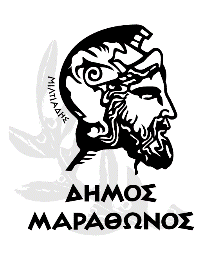 ΕΛΛΗΝΙΚΗ ΔΗΜΟΚΡΑΤΙΑΝΟΜΟΣ ΑΤΤΙΚΗΣΔΗΜΟΣ ΜΑΡΑΘΩΝΟΣΔΝΣΗ ΤΕΧΝΙΚΩΝ ΥΠΗΡΕΣΙΩΝΤΜΗΜΑ ΣΥΓΚΟΙΝΩΝΙΑΚΩΝ ΚΑΙ ΚΤΙΡΙΑΚΩΝ ΕΡΓΩΝΑρ. Μελέτης :      20 / 2020Αρ. Μελέτης :      20 / 2020ΕΛΛΗΝΙΚΗ ΔΗΜΟΚΡΑΤΙΑΝΟΜΟΣ ΑΤΤΙΚΗΣΔΗΜΟΣ ΜΑΡΑΘΩΝΟΣΔΝΣΗ ΤΕΧΝΙΚΩΝ ΥΠΗΡΕΣΙΩΝΤΜΗΜΑ ΣΥΓΚΟΙΝΩΝΙΑΚΩΝ ΚΑΙ ΚΤΙΡΙΑΚΩΝ ΕΡΓΩΝΕΛΛΗΝΙΚΗ ΔΗΜΟΚΡΑΤΙΑΝΟΜΟΣ ΑΤΤΙΚΗΣΔΗΜΟΣ ΜΑΡΑΘΩΝΟΣΔΝΣΗ ΤΕΧΝΙΚΩΝ ΥΠΗΡΕΣΙΩΝΤΜΗΜΑ ΣΥΓΚΟΙΝΩΝΙΑΚΩΝ ΚΑΙ ΚΤΙΡΙΑΚΩΝ ΕΡΓΩΝΕΛΛΗΝΙΚΗ ΔΗΜΟΚΡΑΤΙΑΝΟΜΟΣ ΑΤΤΙΚΗΣΔΗΜΟΣ ΜΑΡΑΘΩΝΟΣΔΝΣΗ ΤΕΧΝΙΚΩΝ ΥΠΗΡΕΣΙΩΝΤΜΗΜΑ ΣΥΓΚΟΙΝΩΝΙΑΚΩΝ ΚΑΙ ΚΤΙΡΙΑΚΩΝ ΕΡΓΩΝΕΛΛΗΝΙΚΗ ΔΗΜΟΚΡΑΤΙΑΝΟΜΟΣ ΑΤΤΙΚΗΣΔΗΜΟΣ ΜΑΡΑΘΩΝΟΣΔΝΣΗ ΤΕΧΝΙΚΩΝ ΥΠΗΡΕΣΙΩΝΤΜΗΜΑ ΣΥΓΚΟΙΝΩΝΙΑΚΩΝ ΚΑΙ ΚΤΙΡΙΑΚΩΝ ΕΡΓΩΝΠΡΟΫΠΟΛΟΓΙΣΜΟΣ:19.877,40ΕυρώΦ.Π.Α.  ( 24 %):4.770,58ΕυρώΣΥΝΟΛΟ:24.647,98ΕυρώΗ ΣΥΝΤΑΞΑΣΑ ΝΕΑ ΜΑΚΡΗ 20-07-2020ΜΑΝΑΡΑ ΜΑΡΙΑ ΕΛΕΝΗΠΟΛΙΤΙΚΟΣ ΜΗΧΑΝΙΚΟΣ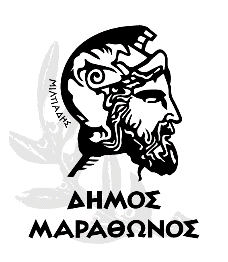 ΕΛΛΗΝΙΚΗ ΔΗΜΟΚΡΑΤΙΑΝΟΜΟΣ ΑΤΤΙΚΗΣΔΗΜΟΣ ΜΑΡΑΘΩΝΟΣΑΥΤΟΤΕΛΕΣ ΤΜΗΜΑ ΠΡΟΓΡΑΜΜΑΤΙΣΜΟΥ,ΟΡΓΑΝΩΣΗΣ ΚΑΙ ΠΛΗΡΟΦΟΡΙΚΗΣΕΡΓΟ:Παροχή υπηρεσιών για την ωρίμανση πρότασης ενεργειακής αναβάθμισης κτιρίων Κοινότητας ΒαρνάβαΦΟΡΕΑΣ:ΔΗΜΟΣ ΜΑΡΑΘΩΝΟΣΠΡΟΫΠ:19.877,40 ΕΥΡΩ πλέον Φ.Π.Α.ΠΟΡΟΙ:ΙΔΙΟΙ ΠΟΡΟΙ 2020CPVΟνομασία CPVK.A.Ποσό (€) ΠΛΕΟΝ Φ.Π.Α. 24 %90713000-8:Υπηρεσίες παροχής συμβουλών για περιβαλλοντικά ζητήματα30.6117.032.944,8071621000-7:Υπηρεσίες τεχνικής ανάλυσης ή παροχής συμβουλών30.6117.0313.251,6079132000-8:Υπηρεσίες πιστοποίησης30.6117.033.681,00Νέα Μάκρη 20-07-2020Η ΣυντάξασαΝέα Μάκρη 20-07-2020Η Προϊσταμένη του ΤμήματοςΝέα Μάκρη 20-07-2020ΘΕΩΡΗΘΗΚΕΟ Αν. Προϊστάμενος τηςΔ/νσης Τεχνικών ΥπηρεσιώνΜανάρα Μαρία ΕλένηΠολιτικός ΜηχανικόςΧατζηιωάννου ΚωνσταντίναΠολιτικός ΜηχανικόςΑθανασόπουλος ΣωτήριοςΠολιτικός ΜηχανικόςΕΛΛΗΝΙΚΗ ΔΗΜΟΚΡΑΤΙΑΝΟΜΟΣ ΑΤΤΙΚΗΣΔΗΜΟΣ ΜΑΡΑΘΩΝΟΣΑΥΤΟΤΕΛΕΣ ΤΜΗΜΑ ΠΡΟΓΡΑΜΜΑΤΙΣΜΟΥ,ΟΡΓΑΝΩΣΗΣ ΚΑΙ ΠΛΗΡΟΦΟΡΙΚΗΣΕΡΓΟ:Παροχή υπηρεσιών για την ωρίμανση πρότασης ενεργειακής αναβάθμισης κτιρίων Κοινότητας ΒαρνάβαΦΟΡΕΑΣ:ΔΗΜΟΣ ΜΑΡΑΘΩΝΟΣΠΡΟΫΠ:19.877,40 ΕΥΡΩ πλέον Φ.Π.Α.ΠΟΡΟΙ:ΙΔΙΟΙ ΠΟΡΟΙ 2020Α/ΤΠεριγραφή ΥπηρεσίαςΜΟΝΑΔΑΜΕΤΡΗΣΗΣΠΟΣΟΤΗΤΑ1Υποστήριξη στην προετοιμασία της Πρότασης Πράξης του Δήμου Μαραθώνος στην Πρόσκληση ΑΤΤ088 της Ειδικής Υπηρεσίας Διαχείρισης Ε.Π. Περιφέρειας Αττικής.Ανθρωποημέρα82Έκδοση Πιστοποιητικών Ενεργειακής Απόδοσης (Π.Ε.Α.) και σύνταξη εντύπου πρότασης παρεμβάσεων για τα κτίρια που θα ενταχθούν στην Πρόταση Πράξης του Δήμου.Ανθρωποημέρα53Οικονομοτεχνική αξιολόγηση της Προτεινόμενης ΠράξηςΑνθρωποημέρα84Σύνταξη Δελτίου Πρωτοβάθμιου Προσεισμικού Ελέγχου για τα κτίρια που θα ενταχθούν στην Πρόταση Πράξης του Δήμου.Ανθρωποημέρα55Υποστήριξη στην παρακολούθηση της ενταχθείσας Πράξης.Ανθρωποημέρα256Υποστήριξη κατά την Ολοκλήρωση της Πράξης.Ανθρωποημέρα3Νέα Μάκρη 20-07-2020Η ΣυντάξασαΝέα Μάκρη 20-07-2020Η Προϊσταμένη του ΤμήματοςΝέα Μάκρη 20-07-2020ΘΕΩΡΗΘΗΚΕΟ Αν. Προϊστάμενος τηςΔ/νσης Τεχνικών ΥπηρεσιώνΜανάρα Μαρία ΕλένηΠολιτικός ΜηχανικόςΧατζηιωάννου ΚωνσταντίναΠολιτικός ΜηχανικόςΑθανασόπουλος ΣωτήριοςΠολιτικός ΜηχανικόςΕΛΛΗΝΙΚΗ ΔΗΜΟΚΡΑΤΙΑΝΟΜΟΣ ΑΤΤΙΚΗΣΔΗΜΟΣ ΜΑΡΑΘΩΝΟΣΑΥΤΟΤΕΛΕΣ ΤΜΗΜΑ ΠΡΟΓΡΑΜΜΑΤΙΣΜΟΥ,ΟΡΓΑΝΩΣΗΣ ΚΑΙ ΠΛΗΡΟΦΟΡΙΚΗΣΕΡΓΟ:Παροχή υπηρεσιών για την ωρίμανση πρότασης ενεργειακής αναβάθμισης κτιρίων Κοινότητας ΒαρνάβαΦΟΡΕΑΣ:ΔΗΜΟΣ ΜΑΡΑΘΩΝΟΣΠΡΟΫΠ:19.877,40 ΕΥΡΩ πλέον Φ.Π.Α.ΠΟΡΟΙ:ΙΔΙΟΙ ΠΟΡΟΙ 2020Α.Τ.Περιγραφή ΥπηρεσίαςΜΟΝΑΔΑΜΕΤΡΗΣΗΣΠΟΣΟΤΗΤΑΤΙΜΗΜΟΝΑΔΑΣΕΚΤΙΜΩΜΕΝΗΔΑΠΑΝΗ1Υποστήριξη στην προετοιμασία της Πρότασης Πράξης του Δήμου Μαραθώνος στην Πρόσκληση ΑΤΤ088 της Ειδικής Υπηρεσίας Διαχείρισης Ε.Π. Περιφέρειας Αττικής. (CPV:90713000-8)Ανθρωποημέρα8368,102.944,802Έκδοση Πιστοποιητικών Ενεργειακής Απόδοσης (Π.Ε.Α.) και σύνταξη εντύπου πρότασης παρεμβάσεων για τα κτίρια που θα ενταχθούν στην Πρόταση Πράξης του Δήμου.(CPV: 79132000-8)Ανθρωποημέρα5368,101.840,503Οικονομοτεχνική αξιολόγηση της Προτεινόμενης Πράξης.(CPV: 71621000-7)Ανθρωποημέρα8368,102.944,804Σύνταξη Δελτίου Πρωτοβάθμιου Προσεισμικού Ελέγχου για τα κτίρια που θα ενταχθούν στην Πρόταση Πράξης του Δήμου.(CPV: 79132000-8)Ανθρωποημέρα5368,101.840,505Υποστήριξη στην παρακολούθηση της ενταχθείσας Πράξης.(CPV: 71621000-7)Ανθρωποημέρα25368,109.202,506Υποστήριξη κατά την Ολοκλήρωση της Πράξης.(CPV: 71621000-7)Ανθρωποημέρα3368,101.104,30ΆθροισμαΆθροισμαΆθροισμαΆθροισμαΆθροισμα19.877,40 €Φ.Π.Α. 24%Φ.Π.Α. 24%Φ.Π.Α. 24%Φ.Π.Α. 24%Φ.Π.Α. 24%4.770,58 €Σύνολο Σύνολο Σύνολο Σύνολο Σύνολο 24.647,98 €Νέα Μάκρη 20-07-2020Η ΣυντάξασαΝέα Μάκρη 20-07-2020Η Προϊσταμένη του ΤμήματοςΝέα Μάκρη 20-07-2020ΘΕΩΡΗΘΗΚΕΟ Αν. Προϊστάμενος τηςΔ/νσης Τεχνικών ΥπηρεσιώνΜανάρα Μαρία ΕλένηΠολιτικός ΜηχανικόςΧατζηιωάννου ΚωνσταντίναΠολιτικός ΜηχανικόςΑθανασόπουλος ΣωτήριοςΠολιτικός ΜηχανικόςΕΛΛΗΝΙΚΗ ΔΗΜΟΚΡΑΤΙΑΝΟΜΟΣ ΑΤΤΙΚΗΣΔΗΜΟΣ ΜΑΡΑΘΩΝΟΣΑΥΤΟΤΕΛΕΣ ΤΜΗΜΑ ΠΡΟΓΡΑΜΜΑΤΙΣΜΟΥ,ΟΡΓΑΝΩΣΗΣ ΚΑΙ ΠΛΗΡΟΦΟΡΙΚΗΣΕΡΓΟ:Παροχή υπηρεσιών για την ωρίμανση πρότασης ενεργειακής αναβάθμισης κτιρίων Κοινότητας ΒαρνάβαΦΟΡΕΑΣ:ΔΗΜΟΣ ΜΑΡΑΘΩΝΟΣΠΡΟΫΠ:19.877,40 ΕΥΡΩ πλέον Φ.Π.Α.ΠΟΡΟΙ:ΙΔΙΟΙ ΠΟΡΟΙ 2020Νέα Μάκρη 20-07-2020Η ΣυντάξασαΝέα Μάκρη 20-07-2020Η Προϊσταμένη του ΤμήματοςΝέα Μάκρη 20-07-2020ΘΕΩΡΗΘΗΚΕΟ Αν. Προϊστάμενος τηςΔ/νσης Τεχνικών ΥπηρεσιώνΜανάρα Μαρία ΕλένηΠολιτικός ΜηχανικόςΧατζηιωάννου ΚωνσταντίναΠολιτικός ΜηχανικόςΑθανασόπουλος ΣωτήριοςΠολιτικός ΜηχανικόςΕΛΛΗΝΙΚΗ ΔΗΜΟΚΡΑΤΙΑΝΟΜΟΣ ΑΤΤΙΚΗΣΔΗΜΟΣ ΜΑΡΑΘΩΝΟΣΑΥΤΟΤΕΛΕΣ ΤΜΗΜΑ ΠΡΟΓΡΑΜΜΑΤΙΣΜΟΥ,ΟΡΓΑΝΩΣΗΣ ΚΑΙ ΠΛΗΡΟΦΟΡΙΚΗΣΕΡΓΟ:Παροχή υπηρεσιών για την ωρίμανση πρότασης ενεργειακής αναβάθμισης κτιρίων Κοινότητας ΒαρνάβαΦΟΡΕΑΣ:ΔΗΜΟΣ ΜΑΡΑΘΩΝΟΣΠΡΟΫΠ:19.877,40 ΕΥΡΩ πλέον Φ.Π.Α.ΠΟΡΟΙ:ΙΔΙΟΙ ΠΟΡΟΙ 2020Νέα Μάκρη 20-07-2020Η ΣυντάξασαΝέα Μάκρη 20-07-2020Η Προϊσταμένη του ΤμήματοςΝέα Μάκρη 20-07-2020ΘΕΩΡΗΘΗΚΕΟ Αν. Προϊστάμενος τηςΔ/νσης Τεχνικών ΥπηρεσιώνΜανάρα Μαρία ΕλένηΠολιτικός ΜηχανικόςΧατζηιωάννου ΚωνσταντίναΠολιτικός ΜηχανικόςΑθανασόπουλος ΣωτήριοςΠολιτικός ΜηχανικόςΕΛΛΗΝΙΚΗ ΔΗΜΟΚΡΑΤΙΑΝΟΜΟΣ ΑΤΤΙΚΗΣΔΗΜΟΣ ΜΑΡΑΘΩΝΟΣΑΥΤΟΤΕΛΕΣ ΤΜΗΜΑ ΠΡΟΓΡΑΜΜΑΤΙΣΜΟΥ,ΟΡΓΑΝΩΣΗΣ ΚΑΙ ΠΛΗΡΟΦΟΡΙΚΗΣΕΡΓΟ:Παροχή υπηρεσιών για την ωρίμανση πρότασης ενεργειακής αναβάθμισης κτιρίων Κοινότητας ΒαρνάβαΦΟΡΕΑΣ:ΔΗΜΟΣ ΜΑΡΑΘΩΝΟΣΠΡΟΫΠ:19.877,40 ΕΥΡΩ πλέον Φ.Π.Α.ΠΟΡΟΙ:ΙΔΙΟΙ ΠΟΡΟΙ 2020Νέα Μάκρη 20-07-2020Η ΣυντάξασαΝέα Μάκρη 20-07-2020Η Προϊσταμένη του ΤμήματοςΝέα Μάκρη 20-07-2020ΘΕΩΡΗΘΗΚΕΟ Αν. Προϊστάμενος τηςΔ/νσης Τεχνικών ΥπηρεσιώνΜανάρα Μαρία ΕλένηΠολιτικός ΜηχανικόςΧατζηιωάννου ΚωνσταντίναΠολιτικός ΜηχανικόςΑθανασόπουλος ΣωτήριοςΠολιτικός ΜηχανικόςΕΛΛΗΝΙΚΗ ΔΗΜΟΚΡΑΤΙΑΝΟΜΟΣ ΑΤΤΙΚΗΣΔΗΜΟΣ ΜΑΡΑΘΩΝΟΣΑΥΤΟΤΕΛΕΣ ΤΜΗΜΑ ΠΡΟΓΡΑΜΜΑΤΙΣΜΟΥ,ΟΡΓΑΝΩΣΗΣ ΚΑΙ ΠΛΗΡΟΦΟΡΙΚΗΣΕΡΓΟ:Παροχή υπηρεσιών για την ωρίμανση πρότασης ενεργειακής αναβάθμισης κτιρίων Κοινότητας ΒαρνάβαΦΟΡΕΑΣ:ΔΗΜΟΣ ΜΑΡΑΘΩΝΟΣΠΡΟΫΠ:19.877,40 ΕΥΡΩ πλέον Φ.Π.Α.ΠΟΡΟΙ:ΙΔΙΟΙ ΠΟΡΟΙ 2020Α.Τ.Περιγραφή ΥπηρεσίαςΜΟΝΑΔΑΜΕΤΡΗΣΗΣΠΟΣΟΤΗΤΑΤΙΜΗΜΟΝΑΔΑΣΕΚΤΙΜΩΜΕΝΗΔΑΠΑΝΗ1Υποστήριξη στην προετοιμασία της Πρότασης Πράξης του Δήμου Μαραθώνος στην Πρόσκληση ΑΤΤ088 της Ειδικής Υπηρεσίας Διαχείρισης Ε.Π. Περιφέρειας Αττικής. (CPV:90713000-8)Ανθρωποημέρα82Έκδοση Πιστοποιητικών Ενεργειακής Απόδοσης (Π.Ε.Α.) και σύνταξη εντύπου πρότασης παρεμβάσεων για τα κτίρια που θα ενταχθούν στην Πρόταση Πράξης του Δήμου.(CPV: 79132000-8)Ανθρωποημέρα53Οικονομοτεχνική αξιολόγηση της Προτεινόμενης Πράξης.(CPV: 71621000-7)Ανθρωποημέρα84Σύνταξη Δελτίου Πρωτοβάθμιου Προσεισμικού Ελέγχου για τα κτίρια που θα ενταχθούν στην Πρόταση Πράξης του Δήμου.(CPV: 79132000-8)Ανθρωποημέρα55Υποστήριξη στην παρακολούθηση της ενταχθείσας Πράξης.(CPV: 71621000-7)Ανθρωποημέρα256Υποστήριξη κατά την Ολοκλήρωση της Πράξης.(CPV: 71621000-7)Ανθρωποημέρα3ΆθροισμαΆθροισμαΆθροισμαΆθροισμαΆθροισμαΦ.Π.Α. 24%Φ.Π.Α. 24%Φ.Π.Α. 24%Φ.Π.Α. 24%Φ.Π.Α. 24%Σύνολο Σύνολο Σύνολο Σύνολο Σύνολο Νέα Μάκρη      /    / 2020Ο ΠΡΟΣΦΕΡΩΝΝέα Μάκρη      /    / 2020Ο ΠΡΟΣΦΕΡΩΝΕΛΛΗΝΙΚΗ ΔΗΜΟΚΡΑΤΙΑΝΟΜΟΣ ΑΤΤΙΚΗΣΔΗΜΟΣ ΜΑΡΑΘΩΝΟΣΑΥΤΟΤΕΛΕΣ ΤΜΗΜΑ ΠΡΟΓΡΑΜΜΑΤΙΣΜΟΥ,ΟΡΓΑΝΩΣΗΣ ΚΑΙ ΠΛΗΡΟΦΟΡΙΚΗΣΕΛΛΗΝΙΚΗ ΔΗΜΟΚΡΑΤΙΑΝΟΜΟΣ ΑΤΤΙΚΗΣΔΗΜΟΣ ΜΑΡΑΘΩΝΟΣΑΥΤΟΤΕΛΕΣ ΤΜΗΜΑ ΠΡΟΓΡΑΜΜΑΤΙΣΜΟΥ,ΟΡΓΑΝΩΣΗΣ ΚΑΙ ΠΛΗΡΟΦΟΡΙΚΗΣΕΡΓΟ:ΕΡΓΟ:Παροχή υπηρεσιών για την ωρίμανση πρότασης ενεργειακής αναβάθμισης κτιρίων Κοινότητας ΒαρνάβαΠαροχή υπηρεσιών για την ωρίμανση πρότασης ενεργειακής αναβάθμισης κτιρίων Κοινότητας ΒαρνάβαΦΟΡΕΑΣ:ΦΟΡΕΑΣ:ΔΗΜΟΣ ΜΑΡΑΘΩΝΟΣΔΗΜΟΣ ΜΑΡΑΘΩΝΟΣΠΡΟΫΠ:ΠΡΟΫΠ:19.877,40 ΕΥΡΩ πλέον Φ.Π.Α.19.877,40 ΕΥΡΩ πλέον Φ.Π.Α.ΠΟΡΟΙ:ΠΟΡΟΙ:ΙΔΙΟΙ ΠΟΡΟΙ 2020ΙΔΙΟΙ ΠΟΡΟΙ 2020Νέα Μάκρη     /     / 2020Ο ΠΡΟΣΦΕΡΩΝ